                           Российская Федерация          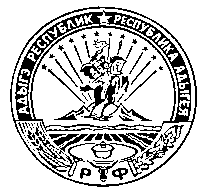 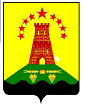                               Республика Адыгея                        Совет народных депутатов                     муниципального образования              «Дукмасовское сельское поселение»х.Дукмасов                                                                                                         27.06.2018г.                                                                                                                                 № 37РЕШЕНИЕ   восьмой сессии четвертого созыва Совета народных депутатовмуниципального образования «Дукмасовское сельское поселение»Об исполнении бюджета муниципальногообразования     «Дукмасовское     сельскоепоселение»   за  2017 год.            Заслушав информацию о проведенных публичных слушаниях  «Об исполнении бюджета муниципального образования «Дукмасовское сельское поселение» за 2017год» и Заключение на проект отчета   «Об исполнении бюджета муниципального образования  «Дукмасовское сельское поселение» за 2017год», Совет народных депутатов  муници-пального образования  «Дукмасовское сельское поселение»    р е ш и л  :             1. Утвердить отчет об исполнении бюджета муниципального образования  «Дукмасовское сельское поселение» за 2017год.        Приложение  № 1.            2. Обнародовать настоящее решение в соответствии с Уставом муниципального образования «Дукмасовское сельское поселение», разместить на официальном сайте администрации муниципального образования «Дукмасовское сельское поселение» Шовгеновского района Республики Адыгея.            3. Решение вступает в силу со дня принятия.Глава  муниципального образования«Дукмасовское сельское поселение» ____________________ В.П.ШикенинПриложение № 1 к решению Совета народных депутатов муниципального образования «Дукмасовское сельское поселение»от 27.06.2018г. №  37Пояснительная записка к отчету об исполнении бюджета  МО «Дукмасовское сельское поселение» 2017 год.Бюджет МО "Дукмасовского сельского поселения "на 2017г.принят   Решением Совета народных депутатов от 21декабря 2016 года № 179 «О бюджете МО «Дукмасовское сельское поселение» на 2017год и плановый период 2018-2019г. ».      Бюджет муниципального образования  «Дукмасовское сельское поселение»   за 2017 год  определен по расходам в сумме 5250,2 тысяч  рублей, по доходам в сумме  5539,9 тысячи рублей, исходя из прогнозируемого объема собственных доходов в сумме  3323,8 тысяч рублей, получения средств из республиканского бюджета в сумме  2216,1 тысяч   рублей, в том числе: 	                                                                                                                    в тыс. рублях За 2017 год в бюджет муниципального образования "Дукмасовское сельское поселение»  поступило 5539,9 тысячи  рублей ,что составило 91,6% от плановых назначений, в том числе :      План по налоговым и не налоговым доходам  бюджета  муниципального образования  «Дукмасовское сельское поселение»  выполнен  на 91,6 процента. При  плановых  бюджетных назначениях за 2017 год 6048,6 тыс. рублей,  фактическое исполнение на 01.01.2018 года составило 5539,9  тыс. рублей.           Одним из немаловажных факторов повлиявших на достижение указанных показателей явились мероприятия в рамках активизации работы администрации МО «Дукасовское сельское поселение» по снижению недоимки и увеличению доходной части бюджета.    В соответствии с Распоряжением администрации МО «Дукмасовское сельское поселение» «О плане мероприятий по росту доходов, оптимизации расходов на 2017-2019 годы» работа по увеличению доходной части бюджета МО «Дукмасовское сельское поселение» и снижению имеющейся недоимки будет продолжена.                                                                  РАСХОДЫ	      Расходная часть бюджета МО «Дукасовское сельское поселение» за 2017 год исполнена в сумме 5250,2 тысячи рублей  при  годовом уточненном плане 6048,6 тысячи рублей или 86,8 процента от плана. Исполнение расходной части бюджета муниципального образования «Дукмасовское сельское поселение» отражено по разделам, подразделам, целевым статьям и видам расходов классификации расходов бюджетов Российской Федерации, а также в разрезе главных распорядителей ведомственной структуры в приложениях № 5, 6 к отчету.       Средства бюджета  МО «Дукмасовское сельское поселение» позволили в отчетном периоде реализовать запланированные в расходной части бюджетные обязательства и мероприятия согласно принятым и подтвержденным документально денежным обязательствам получателей  бюджета МО «Дукмасовское сельское поселение.       Наибольший удельный вес в исполнении расходной части бюджета муниципального образования «Дукамасовское сельское поселение» занимают расходы на реализацию общегосударственных вопросов, а также расходы на содержание жилищно-коммунального хозяйства.       Разделы «Национальная оборона» и «Национальная безопасность  и правоохранительная деятельность» исполнены на 152,9 тысячи рублей.       По разделам «Национальная экономика», «Жилищно-коммунальное хозяйство», расходы произведены в сумме 676,4 тысячи рублей или 12,9 процента к расходам бюджета муниципального образования « Дукмасовское сельское поселение».        Исполнение по разделу «Общегосударственные вопросы» составило 3624,5тысячи рублей. Исполнение сложилось за счет финансирования законодательных, исполнительных органов власти  муниципального образования «Дукмасовское сельское поселение».        Средства бюджета муниципального образования « Дукмасовское сельское поселение» позволили в отчетном периоде реализовать запланированные в расходной части обязательства и мероприятия по приоритетным социально - значимым направлениям и сохранить финансовую устойчивость бюджетной системы муниципального образования «Дукмасовское сельское поселение». Общегосударственные вопросы(приложения № 5,6 к отчету)По разделу 01 «Общегосударственные вопросы» отражены бюджетные обязательства на функционирование высшего должностного лица муниципального образования – Главы муниципального образования « Дукмасовское сельское поселение» и его администрации, другие общегосударственные вопросы, Общий объем исполненных обязательств за отчетный период 2017 года по указанному разделу составляет 3624,5 тысячи рублей.По подразделу 0102 «Функционирование высшего должностного лица субъекта Российской Федерации и муниципального образования» отражены бюджетные ассигнования на оплату расходов по содержанию Главы муниципального образования « Дукмасовское сельское поселение».Объем уточненных плановых ассигнований по данному подразделу  в 2017 году составляет 635,6 тысячи рублей. Расходы за отчетный период  на содержание Главы муниципального образования « Дукмасовское сельское поселение» исполнены в сумме 633,2 или 99,6%  Заработная плата ст.1 01026Б10000100121 211-487,3 тыс.рубНачисления на зарплату ст,2-01026Б10000100129 213-145,9 тыс руб.По подразделу 0104 «Функционирование Правительства Российской Федерации, высших исполнительных органов государственной власти субъектов Российской Федерации, местных администраций» уточненные плановые ассигнования на содержание аппарата администрации муниципального образования « Дукмасовское сельское поселение » составляет 2184,4 тысячи рублей, которые исполнены в сумме 2152,5 тысячи рублей или на 98,5 процента.Заработная плата ст1 -01046Б60003400121 211-1439,7тыс.рубНачисления на заработную плату ст2-01046Б60003400129 213-429,3тыс.руб.По закупкам материалов работ и услуг-274,2тыс.руб.01046Б60003400244221-7,9(связь ,интернет, сотовая связь)01046Б60003400244225-6,0 (заправка картриджей)01046Б6000340244226-68,0(Услуги БЭСТ, продление «касперского» работа официального сайта)01046Б60003400244340-192,3 (ГСМ, канцтовары)01046Б60003400244290-6,2(транспортный налог)01046Б60003400244291-3,0(штрафы, пеня)По подразделу 0113 «Другие общегосударственные вопросы» отражены принятые бюджетные обязательства   муниципального образования « Дукмасовское сельское поселение», а также другие расходы. На эти расходы предусмотрено бюджетных ассигнования в сумме 741,4 тысячи рублей, на исполнение данных обязательств направлено 732,8 тысячи рублей или 98,8 процента01136Б80005000244223-154,6(коммунальные услуги газ-108,6;свет-46,0)01136Б80005000244225-57,9(ремонт автомобиля)01136Б80005000244226-376,4(ТО обслуживание, передача неисключительных прав, страховая премия, создание официального сайта, обучение персонала, оценка рыночной стоимости, диспансеризация, публикация официального материала…)01136Б80005000244290-6,0 (расходы на день выпускника)01136Б8000500024434310-21,6(шины на автомобиль, насосы)01136Б80005000244340-10,8(шины, стройматериалы)01136Б20011000540-251-66,6(оплата за КСП)Кроме того, по данному разделу предусмотрены субвенции сельским поселениям в размере 38,8 тысячи рублей на реализацию отдельных государственных полномочий Республики Адыгея в сфере административных правоотношений. Из бюджета муниципального образования « Дукмасовское сельское поселение» на исполнение данных обязательств направлены средства в полном объеме.0113600061010244-221-13,0(связь ,интернет)01136Б00061010244-226-10,0(публикация официального материала)01136Б00061010244-340-15,8(гсм)Общий объем расходов, исполненных по данному подразделу в истекшем периоде, составил 732,7 тысячи рублей.       01076Б00204000880-290-106,0-(проведение выборов)                   Национальная оборона(приложения № 5,6 к отчету)В структуре расходов подраздела 0203 «Мобилизационная и вневойсковая подготовка» за счет средств субвенции из федерального бюджета на  осуществление первичного воинского учета на территориях, где отсутствуют военные комиссариаты, предусмотрены бюджетные ассигнования в сумме 152,9 тысячи рублей. Из бюджета муниципального образования « Дукмасовское сельское поселение» на исполнение данных обязательств направлено 152,9тысячи рублей или 100,0 процента.Заработная плата ст.1 02036Б00051180-121-211-118,2Начисления на заработную плату ст202036Б00051180129-213-34,7                                                     « Национальная  экономика»(приложения № 5,6 к отчету)      В разделе 04 «Национальная экономика» предусмотрены  расходы в сумме 863,2 тысячи рублей, в том числе:По подразделу 0409 «Дорожное хозяйство (дорожные фонды)».На капитальный ремонт, ремонт и содержание автомобильных дорог общего пользования местного значения предусмотрено 863,2 тысячи рублей, из которых фактически освоено 544,4тысячи рублей или 63,1 процента. 04096Б80000910244-225-438,6(ремонт дорог проектно-сметные работы)04096Б80000910244-226-6,0(аванс за разработку программы)04096Б80000910244-340-99,8(песчано-гравийная смесь)                                       Жилищно-коммунальное хозяйство(приложения № 5,6 к отчету)Подраздел 0503 «Коммунальное хозяйство и благоустройство».На содержание мест захоронения в 2017г было выделено 44,1 тыс руб. Эта сумма использована в полном объеме.03056Б80014000244340-44,1(отсев на кладбища, рассады цветов на памятники, строй. материалы на памятники)Н благоустройство территории сельского поселения израсходовано 632,3 тысячи рублей , при плане 1058,7 тысячи рублей. или 59,7 %.05036Б800015000244-223-74,8(оплата за свет )05036б800015000244-225-240,8(оплата договорникам- кочегар техничка ,разовые договора)05036Б800015000244-226-226,9(пробы воды, ликвидация свалок, разработка программы, кадастровые работы)05036Б800015000244-310-69,7(туалеты деревянные, насосы глубинные)05036Б80015000851-290-19,9(транспортный налог, налог на имущество)05036Б80015000853-290-0,1(пеня )Социальная политика(приложения № 5, 6 к отчету)Всего по разделу «Социальная политика» при запланированных бюджетных ассигнованиях на сумму 230,9 тысячи рублей исполнено за 
2016 год  230,6 тысячи рублей или 99,9 процента.По подразделу 1001 «Пенсионное обеспечение» отражены расходы на выплату к пенсиям, государственных служащих субъектов РФ и муниципальных служащих за выслугу лет, предоставляемые в рамках подпрограммы «Социальная поддержка граждан» комплексной муниципальной программы муниципального образования « Дукмасовское сельское поселение » «Социальная поддержка граждан», при уточненном плане 230,9 тысячи рублей, исполнение составило 230,6тысяч рублей.10016Б10001000313-263-230,6(доплата к пенсии)Физическая культура и спорт(приложения № 5, 6 к отчету)На реализацию мероприятий по программе «Развитие физической культуры и спорта и реализация молодежной политики в МО « Дукмасовское сельское поселение» при плановых показателях 21,4 тысячи рублей освоено средств в  на сумму 21,4 тысячи рублей.11026Б80022000244-290-21,4(приобретение призов и подарков)На конец отчетного периода за Администрацией Муниципального образования   "Дукмасовское сельское поселение" Дебиторская задолженность составила131960,4.Из них КБК-02036Б00051180-129- 57,13-переплата по страховым взносам в ФСС 535,22-Переплата по страховым взносам в ФСС РФ от несчастных случаев.Из них КБК-02036Б00051180-129-100,0руб.;01026Б10000100129-0,22 руб.;01046Б60003400129-435,0 руб65,12-Страховые взносы в ПФР. Из них КБК-02036Б00051180-129-65,12руб.581.89 -Переплата за связь.6673,18-Переплата за электроэнергию(ПАО ТНС энерго Кубань).по КБК 05036Б80015000244-223-2996,4руб. По КБК- 01136Б80005000244-223-3676,78 руб5283,5 –Переплата за газ(ООО Газораспределение г.Майкоп) По КБК- 01136Б80005000244-223-5283,5туб., кредиторской задолженности  и муниципального долга нет.Остаток денежных средств на 1.01.2017г.составляет-1286953,48рубОстаток сложился   из-за неполного исполнения  объема  плановых ассигнований по "Дорожному фонду" остаток составил-1000816,39руб.и увлечения фактического поступления доходов.Остаток денежных средств на 1.01.2018г. составляет-1576735,54Остаток сложился из-за неполного исполнения  объема  плановых ассигнований .По "Дорожному фонду" остаток составил-1378377,52руб.   Главный специалист                                        И.К.ШуоваБЕЗВОЗМЕЗДНЫЕ ПОСТУПЛЕНИЯ2216,1Безвозмездные поступления от других бюджетов бюджетной системы Российской Федерации 2216,1Дотации бюджетам субъектов Российской Федерации и муниципальных образований2024,4Дотации бюджетам муниципальных районов на выравнивание уровня бюджетной обеспеченности598,0Дотации бюджетам на поддержку мер по обеспечению сбалансированности бюджетов1426,4Субвенции от других бюджетов бюджетной системы РФ в том числе:191,7Субвенции бюджетам муниципальных районов на осуществление полномочий по первичному воинскому учету на территориях, где отсутствуют военные комиссариаты152,9Субвенции бюджетам муниципальных районов на выполнение переданных  полномочий субъектов Российской Федерации           38,8Субвенции бюджетам сельских поселении на проведение Всероссийской сельскохозяйственной переписи в 2016г.Доходы налоговые и неналоговые3323,9БЕЗВОЗМЕЗДНЫЕ ПОСТУПЛЕНИЯ2216,1Безвозмездные поступления от других бюджетов бюджетной системы Российской Федерации 2216,1Дотации бюджетам субъектов Российской Федерации и муниципальных образований2024,4Дотации бюджетам муниципальных районов на выравнивание уровня бюджетной обеспеченности598,0Дотации бюджетам на поддержку мер по обеспечению сбалансированности бюджетов1426,4Субвенции от других бюджетов бюджетной системы РФ в том числе:191,7Субвенции бюджетам муниципальных районов на осуществление полномочий по первичному воинскому учету на территориях, где отсутствуют военные комиссариаты152,9Субвенции бюджетам муниципальных районов на выполнение переданных  полномочий субъектов Российской Федерации38,8Субвенции бюджетам сельских поселении на проведение Всероссийской сельскохозяйственной переписи в 2016г.0